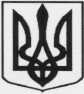 Валківський районний суд
Харківської областіНАКАЗ«15» лютого   2021 року	м. Валки	№02-02/11«Про необхідність призначення на вакантну    посаду секретаря судового засідання Валківського районного суду Харківської області на період дії карантину»Відповідно до пункту 8 розділу II «Прикінцеві положення» Закону України «Про внесення змін до Закону України «Про Державний бюджет України на 2020 рік»                             (зі змінами), Закону України «Про державну службу», п.13 Порядку призначення на посади державної служби на період дії карантину, установленого з метою запобігання поширенню на території України гострої респіраторної хвороби COVID-19, спричиненої коронавірусом SARS-Co V-2, затвердженого постановою Кабінету Міністрів України від 22.04.2020 №290 та у зв′язку з необхідністю забезпечення здійснення правосуддя Валківським районним судом Харківської області на період дії карантину,-НАКАЗУЮ:Визначити необхідність проведення добору та призначення особи на тимчасово вакантну посаду державної служби категорії «В» - секретаря судового засідання Валківського районного суду Харківської області, шляхом укладення контракту про проходження державної служби на період дії карантину. Затвердити оголошення про добір на зайняття (тимчасово) вакантної посади державної служби категорії «В» секретаря судового засідання (Додаток 1).Заступнику керівника апарату Хворост В.О. розмістити на Єдиному порталі вакансій державної служби НАДС цей наказ та оголошення про проведення добору на зайняття вакантної посади державної служби на період дії карантину через особистий кабінет не пізніше 15 лютого 2021 року.Головному спеціалісту Сосновцеву О.О. оприлюднити оголошення про добір на зайняття (тимчасово) вакантної посади державної служби категорії «В» та цей наказ                      15 лютого 2021 року на офіційному веб-сайті Валківського районного суду Харківської області . Контроль за виконанням цього наказу залишаю за собою.                                                                                                                    Додаток 1ЗАТВЕРДЖЕНОНаказом керівника апаратуВалківського районного судуХарківської областівід 15.02.2021 року № 02-02/11ОГОЛОШЕННЯ Про добір на зайняття вакантної посади державної служби категорії «В» - секретаря судового засідання Валківського районного суду Харківської області Заступник керівника апарату Валківськогорайонного суду Харківської області					Вікторія ХВОРОСТЗагальні умовиЗагальні умовиЗагальні умовиПосадові обов’язкиПосадові обов’язкиСекретар судового засідання Валківського районного суду Харківської області:1. Здійснює судові виклики та повідомлення в справах, які знаходяться у провадженні судді.2. Оформлює заявки до органів Національної поліції, адміністрації місць попереднього ув'язнення про доставку до суду обвинуваченого, готує копії відповідних судових рішень.3. Здійснює надсилання процесуальних документів в електронному вигляді та текстів судових повісток у вигляді SMS – повідомлень.4. Здійснює оформлення та розміщення списків справ, призначених до розгляду.5. Перевіряє наявність і з’ясовує причини  відсутності осіб, яких викликано до суду, і доповідає про це головуючому судді.6. Здійснює перевірку осіб, які викликані в судове засідання, та зазначає на повістках час перебування в суді.7. Забезпечує фіксування судового засідання технічними засобами згідно з Інструкцією про порядок фіксування судового процесу технічними засобами.8. Здійснює фіксування процесуальних дій, проведених у режимі відеоконференції, відповідно до Інструкції про порядок роботи з технічними засобами відеозапису ходу і результатів процесуальних дій у режимі відео конференції під час судового засідання ( кримінального провадження).9. Здійснює поточний контроль якості звуку і відео та контроль працездатності технічних засобів відеозапису шляхом спостереження за їх роботою під час відео конференції.10. Здійснює запис  фонограми або відеофонограми на носії відеозапису створивши архівну та робочу копії;11. Веде журнал судового засідання, протокол судового засідання;12. Здійснює заходи щодо вручення копії вироку засудженому або виправданому відповідно до вимог Кримінально-процесуального кодексу України, за дорученням судді здійснює заходи щодо дачі підсудним або засудженим підписки про невиїзд.13. Здійснює оформлення для направлення копій  судових рішень сторонам та іншим особам, які беруть участь у справі й фактично не були присутніми в судовому засіданні при розгляді справи.14. Готує виконавчі листи у справах, за якими передбачено негайне виконання.15. Надає в установленому законом порядку інформації про стан розгляду справ.16. Оформлює матеріали судових справ і здійснює передачу справ до канцелярії суду. Умови оплати праціУмови оплати праціПосадовий оклад – 4440 грн., надбавка за вислугу років, надбавка за ранг державного службовця, за наявності достатнього фонду оплати праці – надбавка за інтенсивність праці та премія, відповідно до ст. 52 Закону України «Про державну службу» та постанови Кабінету Міністрів України від 24.05.2017 № 358 «Деякі питання оплати праці державних службовців судів, органів та установ системи правосуддя (зі змінами)»Інформація про строковість чи безстроковість призначення на посадуІнформація про строковість чи безстроковість призначення на посадуСтрокове призначення(на період дії карантину та до дня визначення керівником державної служби переможця за результатом конкурсного відбору відповідно до законодавства) та на час відсутності основного працівникаПерелік інформації, необхідної для призначення на (тимчасову) вакантну посаду та строк її поданняМісце, час і дата проведення співбесідиПерелік інформації, необхідної для призначення на (тимчасову) вакантну посаду та строк її поданняМісце, час і дата проведення співбесідизаяву із зазначенням із зазначенням основних мотивів щодо зайняття посади за формою згідно з додатком 1 Порядку призначення на посади державної служби на період дії карантину, установленого з метою запобігання поширенню на території України гострої респіраторної хвороби COVID-19, спричиненої коронавірусом SARS-Co V-2 (далі – Порядок)резюме за формою згідно з додаток 2 Порядку, в якому обов’язково зазначається така інформація:прізвище, ім’я, по батькові кандидата;реквізити документа, що посвідчує особу та підтверджує громадянство України;підтвердження наявності відповідного ступеня вищої освіти;підтвердження рівня вільного володіння державною мовою;відомості про стаж роботи, стаж державної служби (за наявності), досвід роботи на відповідних посадах;заяву, в якій повідомляє, що до неї не застосовуються заборони, визначені частиною третьою або четвертою статті 1 Закону України "Про очищення влади", та надає згоду на проходження перевірки та оприлюднення відомостей стосовно неї відповідно до зазначеного Закону;      Особа, яка виявила бажання взяти участь у доборі з призначенням на (тимчасово) вакантну посаду, може подавати додаткову інформацію, яка підтверджує відповідність встановленим вимогам, зокрема стосовно попередніх результатів тестування, досвіду роботи, професійних компетентностей, репутації (характеристики, рекомендації, наукові публікації тощо).      На електронні документи, що подаються для участі у доборі, накладається кваліфікований електронний підпис кандидата.Строк подання інформації для участі у доборі – 4 календарних дні з дня оприлюднення інформації про проведення добору.Кінцевий термін прийняття документів в електронному вигляді з накладенням кваліфікованого електронного підпису особи через Єдиний портал вакансій державної служби НАДС 18.02.2021  року включно.23.02.2021 року, початок о 10:00 години за адресою: 63002 Харківська область м. Валки вул. Харківська, 4, Валківський районний суд Харківської областіПрізвище, ім’я та по батькові, номер телефону та адреса електронної пошти особи, яка надає додаткову інформацію з питань проведення конкурсуПрізвище, ім’я та по батькові, номер телефону та адреса електронної пошти особи, яка надає додаткову інформацію з питань проведення конкурсуХворост Вікторія Олександрівна тел. (057 53) 5 36 43або  inbox@vl.hr.court.gov.uaКваліфікаційні вимогиКваліфікаційні вимогиКваліфікаційні вимоги1ОсвітаВища, не нижче ступеня молодшого бакалавра або бакалавра, за спеціальністю «Правознавство» або «Право»2.Досвід роботиБез вимог до досвіду роботи3.Володіння державною мовоюВільне володіння державною мовоюВимоги до компетентностіВимоги до компетентностіВимоги до компетентностіВимогаВимогаКомпоненти вимоги1.Якісне виконання поставлених завданьвміння працювати з інформацією;орієнтація на досягнення кінцевих результатів;вміння надавати пропозиції, їх аргументувати та презентувати;вміння вирішувати комплексні завдання.2.Командна робота та взаємодія1) вміння працювати в команді;2) вміння ефективної координації з іншими;3) здатність професійно взаємодіяти – дослухатися, сприймати та викладати думку. 3.Сприйняття змін1) здатність приймати зміни та змінюватись;2) стресостійкість.4.Професійні чи технічні знанняДосвідчений користувач ПК, знання сучасних інформаційних технологій Windows, Microsoft Office (Word Excel), вміння використовувати комп`ютерне, периферійне обладнання та програмне забезпечення, працювати в автоматизованій системі документообігу суду, та здійснювати фіксування судового засідання технічними засобами.5.Особисті компетенції1) відповідальність;2) системність і самостійність в роботі;3) уважність до деталей;4) наполегливість, креативність та ініціативність;5) орієнтація та саморозвиток;6) орієнтація та обслуговування, 7) вміння працювати в стресових ситуаціяхПрофесійні знанняПрофесійні знанняПрофесійні знанняВимогаВимогаКомпоненти вимоги1.Знання законодавства1. Конституція України;2. Закон України «Про державну службу»;3. Закон України «Про запобігання корупції»;4. Закон України «Про очищення влади».2.Знання спеціального законодавства, що пов’язане із завданнями та змістом роботи державного службовця відповідно до посадової інструкції1. Закон України «Про судоустрій і статус суддів».2. Закон України «Про доступ до судових рішень»;3. Кримінальний кодекс України;4. Кримінальний процесуальний кодекс України;5. Цивільний кодекс України;6. Цивільний процесуальний кодекс України;7. Кодекс адміністративного судочинства України;8. Кодекс України про адміністративні правопорушення;9. Інструкція з діловодства у місцевих загальних судах, апеляційних судах України, затвердженого наказом ДСА України від 20.08.2019 № 814, із змінами від 24.12.2019 (наказ ДСА № 1196);10. Положення про автоматизовану систему документообігу суду;11. Інструкція про порядок роботи з  технічними  засобами  фіксування  судового  процесу  (судового  засідання);12. Інструкція про порядок роботи з технічними засобами відеозапису  ходу  і  результатів  процесуальних  дій,  проведених  у  режимі відеоконференції  під  час  судового  засідання  (кримінального  провадження);13. Інструкції з організації конвоювання та тримання в судах обвинувачених (підсудних), засуджених за вимогою судів;14. Загальні правила етичної поведінки державних службовців та посадових осіб місцевого самоврядування;15. Правила поведінки працівника суду.